Тема 33. Звук и буква ЦОбведи только те предметы, в названии которых 		первый звук «Ц». Назови их. 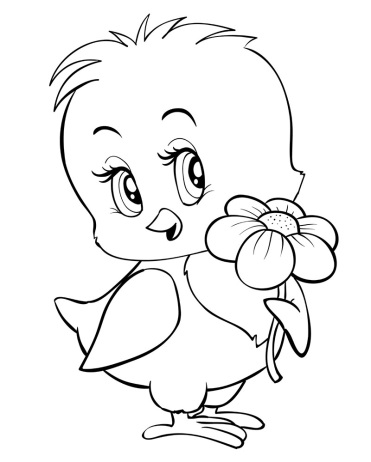 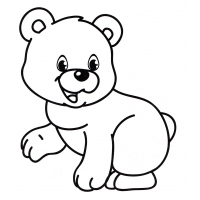 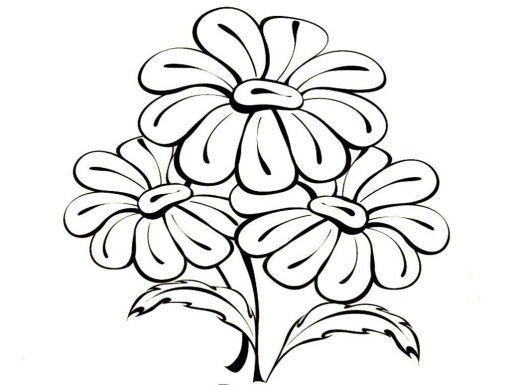 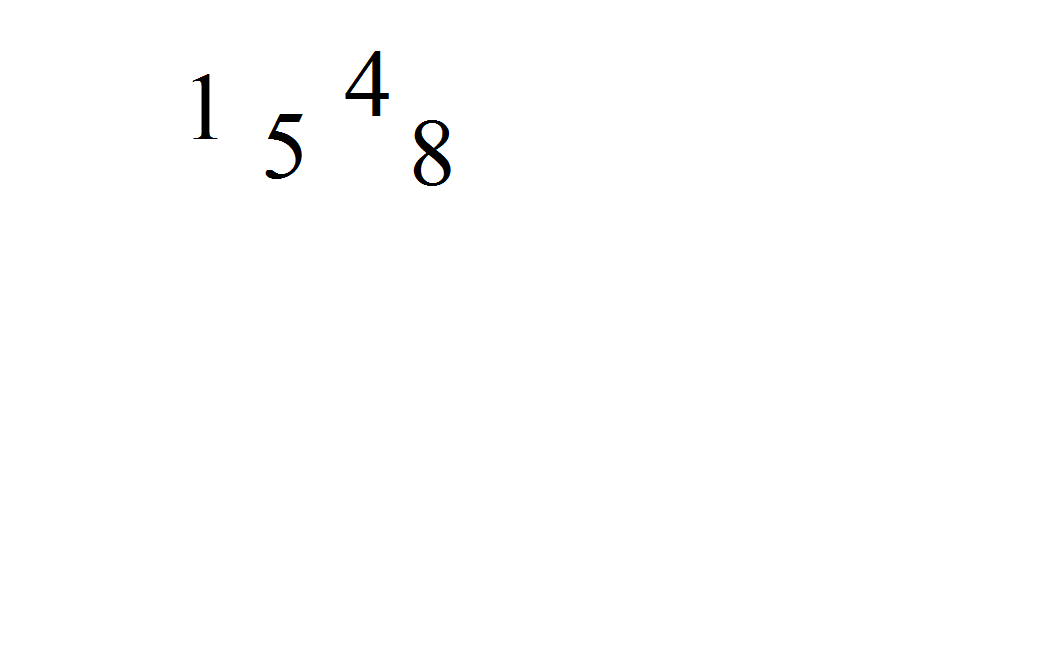 В слоговом шарике обведи букву «Ц» по точкам, 	а  затем 	напиши слева от гласных. Прочитай 	слоги.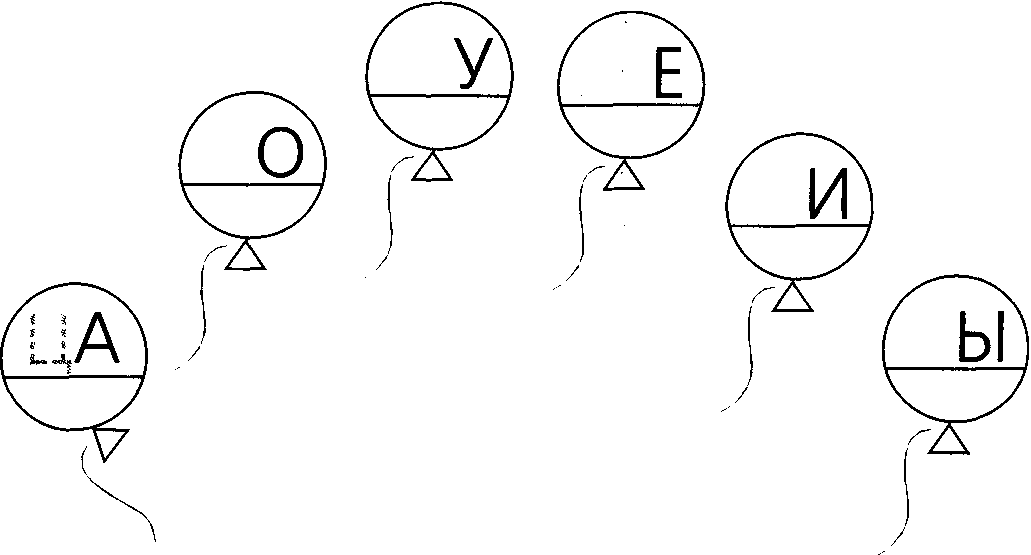 Определи, где находится звук «Ц» в 	названии этих предметов: в начале, 	сере	дине, конце. Раскрась нужные 	квадратики в 	схемах.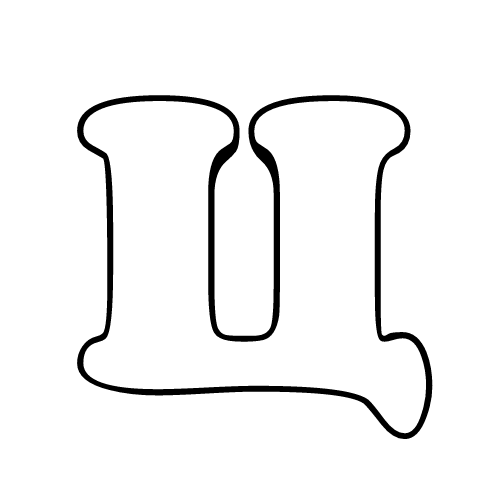 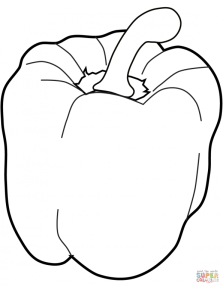 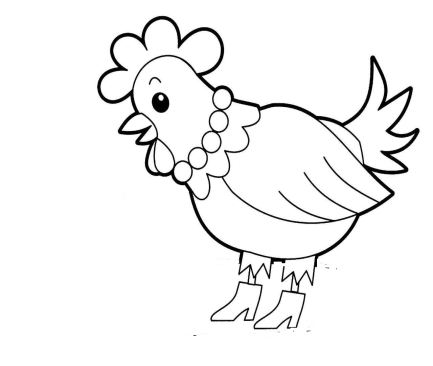 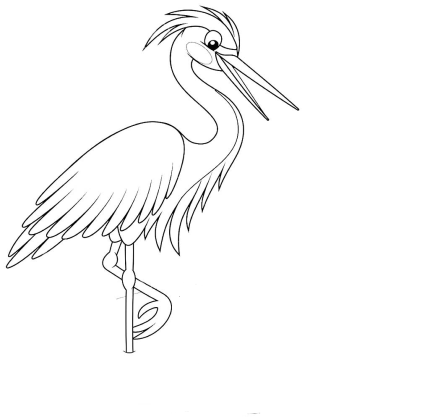 4.Напиши названия предметов. Прочитай слова, которые написал. 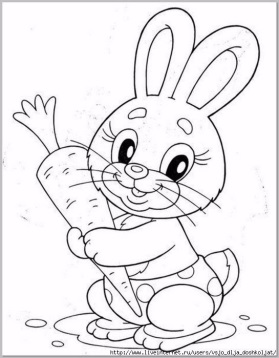 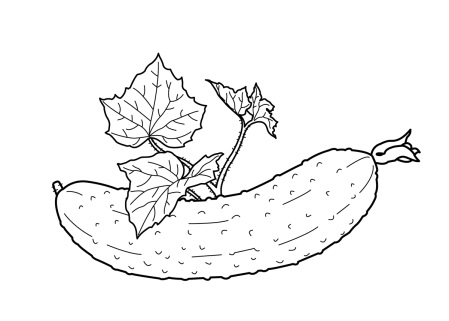 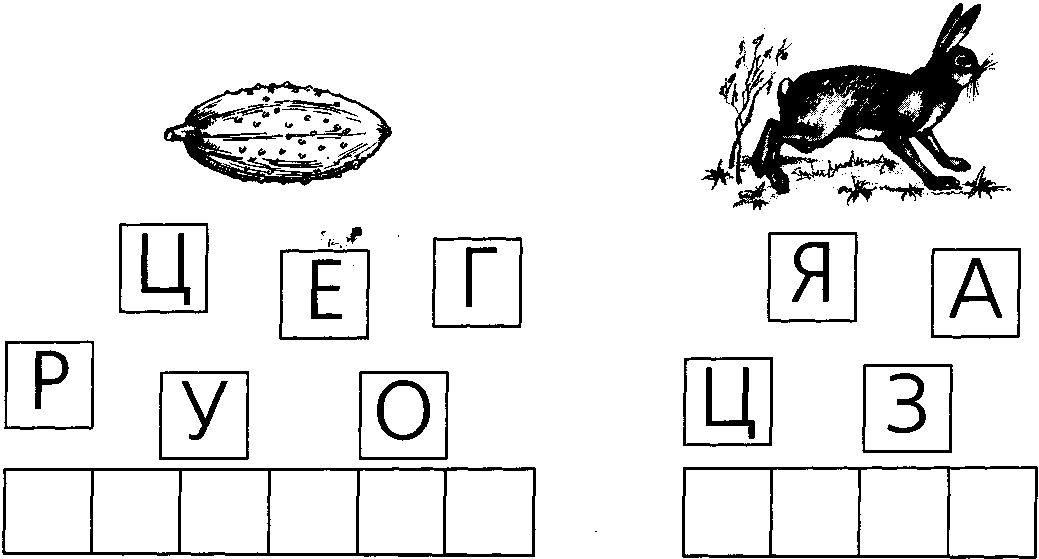 